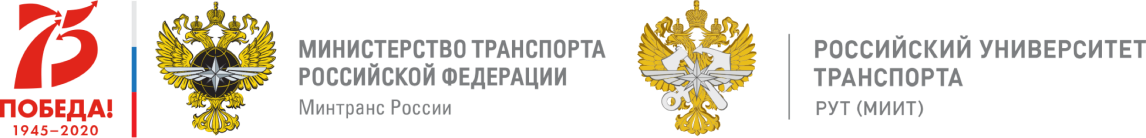 МИНИСТЕРСТВО ТРАНСПОРТА РОССИЙСКОЙ ФЕДЕРАЦИИФЕДЕРАЛЬНОЕ ГОСУДАРСТВЕННОЕ АВТОНОМНОЕ ОБРАЗОВАТЕЛЬНОЕ УЧРЕЖДЕНИЕ ВЫСШЕГО ОБРАЗОВАНИЯ«РОССИЙСКИЙ УНИВЕРСИТЕТ ТРАНСПОРТА»РУТ (МИИТ)ЮРИДИЧЕСКИЙ ИНСТИТУТКафедра «Уголовное право, уголовный процесс и правоохранительная деятельность» ПОПОВ К. И., БОРИСОВ А. В.ПОДГОТОВКА И ЗАЩИТА ВЫПУСКНЫХ КВАЛИФИКАЦИОННЫХ РАБОТУЧЕБНО-МЕТОДИЧЕСКОЕ ПОСОБИЕМОСКВА – 2023ОГЛАВЛЕНИЕГлава 1. Организация выполнения выпускной квалификационной работы…………………………………………………………………………….31.1. Общие положения …………………………………………………………...31.2. Организация выполнения выпускной квалификационной работы….…....61.3. Основные этапы подготовки выпускной квалификационной                 работы……………………………………………………………………………..7Глава 2. Требования к оформлению выпускной квалификационной  работы………………………………..………………………………………….15 2.1. Оглавление …………………………………………………………………152.2. Текстовый материал ……………………………………………………….152.3. Список источников и литературы………………….…………...…………222.4. Приложения…………………………………………………………………26Глава 3. Защита выпускной квалификационной работы……..…………273.1. Подготовка доклада………………………………………………………...273.2. Примерная схема доклада на защите выпускной квалификационной  работы……………………………………………………………………………293.3. Критерии оценки выпускной квалификационной работы…...…..………30Приложения …………………………………………………………………….32 Глава 1. ОРГАНИЗАЦИЯ ВЫПОЛНЕНИЯ выпускной квалификационной РАБОТЫ1.1. Общие положенияВыпускная квалификационная работа является одним из видов итоговой государственной аттестации выпускников учебных заведений высшего образования.Выпускная квалификационная работа должна представлять собой разработку актуальной проблемы и обязательно включать в себя как теоретическую часть, в которой показаны знания основ теории по разрабатываемой проблеме, так и практическую часть с использованием всех элементов научной работы: постановки задачи, изложения цели исследования, анализа состояния проблемы, обоснования выбранного направления её решения, подбора аргументированного теоретического и практического материала, критической оценки существующих точек зрения на решение исследуемой проблемы, получения возможного положительного эффекта от практической реализации материалов работы.Выпускная квалификационная работа – самостоятельное научное исследование, которое представляет собой сочетание теоретического освещения вопросов темы с анализом нормативных правовых актов и правоприменительной юридической практики. Работа должна свидетельствовать об индивидуальном подходе автора к научному освещению проблемы, оценкам существующих мнений. Выпускная квалификационная работа должна быть творческим сочинением по форме и содержанию, показывать общую и правовую культуру автора.Целями выпускной квалификационной работы являются:– систематизация, закрепление, расширение и углубление теоретических и практических знаний, умений и навыков по исследуемым проблемам; применение выпускником этих компетенций для решения конкретных научных и практических задач в сфере правоприменения, а также защиты прав и законных интересов личности, общества и государства;–  развитие у обучающихся навыков ведения самостоятельной творческой работы, овладение ими методикой научно-практического исследования и экспериментирования при решении разрабатываемых в дипломной работе проблем, совершенствование способностей и навыков аналитического мышления, умения чётко и аргументировано излагать и обосновывать свои суждения, выводы, предложения и рекомендации по рассматриваемым проблемам;–  определение (оценка) уровня теоретических и научно-практических компетенций выпускника по соответствующей специальности, выяснение его подготовленности к самостоятельной правоприменительной деятельности.Выпускная квалификационная работа представляет собой теоретическое или практическое исследование одной из актуальных проблем в соответствующей отрасли юридической науки, исследуя которую студент-выпускник демонстрирует уровень необходимых знаний, практических навыков и компетенций, позволяющих ему в дальнейшей профессиональной деятельности самостоятельно решать правоприменительные задачи.Выпускная квалификационная работа показывает уровень освоения выпускником методов научного исследования социальных явлений и процессов, умение делать теоретические обобщения и практические выводы, обоснованные предложения и рекомендации по совершенствованию правового регулирования общественных отношений в изучаемой области.В процессе выполнения выпускной квалификационной работы студент должен показать способности правильного использования полученных в ходе обучения компетенций для самостоятельного решения исследуемой правовой проблемы. По результатам её защиты принимается решение о присвоении выпускнику соответствующей квалификации по избранной специальности и выдаче диплома о высшем образовании.Выпускная квалификационная работа должна отвечать следующим основным требованиям:– актуальность темы исследования;– глубокая теоретическая проработка исследуемой проблемы;– широкое использование материалов правоприменительной практики;– корректное использование научного аппарата исследования;– научная и практическая ценность полученных результатов;– достаточно глубокая обоснованность выводов;– соблюдение требований ГОСТов при оформлении материала.В целом выпускная квалификационная работа должна носить самостоятельный научно-исследовательский характер, содержать убедительную аргументацию предложенных теоретических и практических рекомендаций, а также иметь практическую значимость для деятельности по избранной специальности.Основу выпускной квалификационной работы составляют материалы научных докладов, курсовых работ, статей, рефератов, выполненных в процессе обучения, учебная, научная и специальная литература, материалы судебной и правоприменительной практики, а также данные, собранные при прохождении преддипломной практики.Ответственность за качество выпускной квалификационной работы, достоверность изложенного материала, корректность заимствования трудов других авторов и проведённых исследований, точность статистических данных, а также сделанных выводов и практических рекомендаций несёт автор – выпускник.1.2. Организация выполнения выпускной                                  квалификационной работыТему выпускник выбирает из примерного перечня тем выпускных квалификационных работ, рекомендуемых выпускающей кафедрой. Указанный перечень ежегодно обновляется кафедрой с учётом новейших социально-экономических и правовых реалий. Тематика выпускных квалификационных работ утверждается заведующим кафедрой.Выпускнику предоставляется право самостоятельного выбора темы выпускной квалификационной работы из предлагаемого списка. Кроме того, он может предложить свою тему, обосновав необходимость её разработки. Однако в каждом из случаев избранная тема выпускной квалификационной работы должна быть актуальной, отличаться научной новизной и иметь практическую значимость. После выбора темы её название обсуждается и согласовывается с научным руководителем и при необходимости уточняется (корректируется).Окончательно сформулированные и согласованные с научным руководителем темы выпускных квалификационных работ закрепляются за выпускниками на основании их письменных заявлений на имя заведующего кафедрой приказом директора Института. Изменение тем выпускных квалификационных работ после издания приказа об их закреплении не допускается!После закрепления тем выпускных квалификационных работ и назначения научных руководителей каждому выпускнику выдаётся письменное задание на выполнение выпускной квалификационной работы на бланке установленного образца. Получив индивидуальное задание, выпускник составляет план, в котором отражаются структура выпускной квалификационной работы, названия глав и параграфов, последовательность выполнения работы в целом и сроки подготовки её отдельных частей.Завершённую выпускную квалификационную работу выпускник сначала представляет научному руководителю, затем вместе с письменным отзывом руководителя – заведующему кафедрой. Разрешение о допуске выпускной квалификационной работы к защите заведующий кафедрой производит только после её проверки и подписания отзыва научным руководителем. Электронный вариант работы представляется заведующему кафедрой для проверки корпоративной компьютерной программой «Антиплагиат.ВУЗ» (норма составляет более 60% оригинальности текста).Вносить какие-либо изменения в выпускную квалификационную работу после её подписания заведующим кафедрой запрещается.Выпускная квалификационная работа представляется в сброшюрованном виде в твёрдой обложке. 1.3. Основные этапы подготовки выпускной квалификационной работыВыпускная квалификационная работа выполняется на основе изучения и анализа нормативных правовых актов, учебной, научной и специальной литературы, материалов правоприменительной практики, статистических данных по избранной теме, а также эмпирических материалов, полученных при прохождении преддипломной практики, личного опыта работы, проведённых исследований и т.п.Основными этапами подготовки выпускной квалификационной работы являются:1) выбор и согласование темы работы;2) изучение и обобщение общенаучной и специальной литературы;3) исследование материалов правоприменительной практики;4) литературно-техническое оформление работы;5) подготовка к защите и защита работы.Первым этапом подготовки выпускной квалификационной работы является выбор её темы. При выборе темы необходимо учитывать:– актуальность (научную и практическую ценность, уровень разработки);–  личный интерес к той или иной правовой проблеме, необходимость расширения диапазона своих теоретических знаний с учётом будущей профессиональной деятельности;– возможность последующего более глубокого исследования рассматриваемой правовой проблемы (например, при подготовке в дальнейшем кандидатской диссертации).Выбор темы выпускной квалификационной работы, как правило, должен быть связан с проблемами, выявленными в ходе производственной и преддипломной практик, где целесообразно собирать эмпирический материал для будущей работы.Основным критерием при выборе темы выпускной квалификационной работы служит научно-практический интерес будущего специалиста. Это, прежде всего, относится к выпускникам, которые участвовали в научно-практических конференциях, круглых столах, семинарах либо имеют публикации по избранной теме исследования.Рекомендуется выбирать тему достаточно узкую, с ограниченным кругом исследуемых вопросов, для того, чтобы проработать их глубоко и тщательно. По характеру темы выпускной квалификационной работы могут быть в известной мере разграничены на теоретические и прикладные. Однако не следует думать, что темы теоретического плана не содержат практических выводов и рекомендаций, а в темах прикладных нет теории. Темы прикладного характера обязательно включают теоретические исследования. Практическая ценность выпускной квалификационной работы прикладного характера значительно возрастает, если в ней теоретические результаты представлены в виде разработанных автором рекомендаций для правоприменительной деятельности.Наибольшей сложностью отличаются те темы, которые связаны с общетеоретическими исследованиями, так как выпускник должен не только показать хорошие знания имеющихся научно-теоретических работ, но и сделать новые самостоятельные выводы и предложения теоретического характера, а также убедительно доказать их обоснованность. Поэтому выполнение сугубо теоретических тем может быть разрешено заведующим кафедрой лишь в исключительных случаях.Название темы должно быть возможно более точным и кратким. Следует избегать длинных названий с большим количеством уточняющих слов. Однако при кратком названии должно быть совершенно чётко выражено научное содержание темы. Хорошо сформулированное название даёт возможность определить основное содержание самой работы. После выбора темы, её осмысления и уяснения целевой установки выпускной квалификационной работы определяются объект и предмет  исследования, устанавливаются объём и масштабы исследовательской деятельности.На втором этапе производится сбор, накопление и изучение научной и учебной литературы, нормативных документов, материалов, опубликованных в периодической печати, статистических данных и т.п. Главной целью этого этапа является научно-информационная деятельность выпускника,  составление библиографии, целенаправленный подбор соответствующего материала и его глубокое изучение. Для этого необходимо владеть знаниями современной библиографии и иметь навыки:–   работы с указателями, каталогами, обзорами литературы и т.д.;– использования информационно-правовых справочных поисковых систем и баз данных: «КонсультантПлюс», «Гарант», «Кодекс», «Референт», «Право.ru», «LEXPRO» и др.;– поиска научной и статистической информации в информационно-телекоммуникационной сети «Интернет»;–   работы с научной, учебной и специальной литературой.Поиск необходимой информации целесообразно вести по нескольким направлениям путем ознакомления:–    с нормативными правовыми актами;– со справочной литературой (энциклопедиями, справочниками, словарями и т.п.);– с основными фундаментальными источниками по теме дипломной работы (диссертациями, монографиями, учебниками, реферативными и периодическими научными изданиями и т.д.);– с каталогами – указателями источников, имеющимися в библиотеке Института и других библиотеках.Самую свежую актуальную информацию, обобщения материалов следственной и судебной практики, а также статистические данные можно получить на официальных сайтах судебных и правоохранительных органов,  электронные адреса которых приведены в Приложении 1. Перечень рекомендуемых периодических юридических журналов и газет, где можно ознакомиться с актуальными научными статьями и анализом правоприменительной практики, приведён в Приложении 2. Для сбора фактического материала необходимо максимально эффективно использовать все виды проводимых практик. Во время преддипломной практики следует активно вести подбор статистических данных и материалов правоприменительной практики, характеризующих современное состояние исследуемой в выпускной квалификационной работе проблемы.В зависимости от объёма изучаемого источника и ценности его отдельных положений для исследователя применяются разные формы записи, а иногда одновременно две-три.Цитирование используется, когда необходимо точно воспроизвести определение какого-то понятия, процесса или явления, подкрепить или обосновать собственное утверждение, а также выразить критическое замечание в адрес автора.Тезисы дают возможность лаконично изложить главные положения публикации в той последовательности, в которой они представлены в подлиннике. К тезисам предъявляются требования краткости и точности изложения авторской мысли.Конспект представляет собой изложение публикации с описанием фактического материала, с его аргументацией, доказательствами, с анализом, обобщениями, выводами и подразделением текста на пункты и подпункты. Такой конспект включает в себя цитаты и тезисы, а также может иметь таблицы, графики, схемы, диаграммы и т.п.Изучение правоприменительной практики по избранной теме исследования – обязательный этап в работе над выпускной квалификационной работой. Успешное прохождение этого этапа свидетельствует о способности выпускника применить полученные теоретические знания в дальнейшей практической деятельности по избранной специальности.После изучения научной и учебной литературы, других источников информации необходимо обобщить и систематизировать собранный фактический материал, дать ему объективную оценку и интерпретацию, а затем разработать развернутый план выпускной квалификационной работы с указанием глав и параграфов.Выпускная квалификационная работа должна иметь чёткую, органичную структуру, которая включает в себя титульный лист, оглавление, введение, основную часть, заключение, список источников и литературы, а также приложения (при их наличии). Объём выпускной квалификационной работы для бакалавров должен составлять 50–60 страниц, для специалистов – 60–80 страниц, для магистров – 100–130 страниц  машинописного текста. Библиографический список и приложения в объём выпускной квалификационной работы не входят.Во введении излагается решаемая проблема и обосновывается актуальность темы, раскрываются её научная и практическая значимость для профессиональной деятельности, наличие законодательной базы, степень научной разработки и освещения в литературе. В нём также дается краткий перечень предшествующих работ, излагаются цель и задачи исследования, определяются объект и предмет исследования, приводится методологическая и теоретическая база исследования, а также его общая структура.В основной части, состоящей из двух-трёх  глав, излагаются главные аспекты содержания выпускной квалификационной работы.В первой главе, как правило, раскрываются основные понятия и сущность изучаемого вопроса, даётся характеристика исследуемого объекта и проводится анализ реального состояния проблемы на примерах из правоприменительной практики, обосновываются цели и задачи выпускной квалификационной работы, предлагаются современные подходы и пути решения исследуемой проблемы. Желательно рассмотрение истории вопроса. Объём первой главы не должен быть более 30% всей работы.Вторая и последующие главы содержат описание и результаты самостоятельного теоретического и эмпирического исследования. В них приводятся исходные данные, последовательность проводимых исследований, излагаются результаты решения поставленной задачи. Широко представляется статистический и практический материал, характеризующий соответствие теоретических результатов проведённого исследования правоприменительной практике. Объём этой части, как правило, составляет около 60% от общего объёма работы.Необходимо, чтобы все главы и параграфы были соразмерны друг другу как по структурному делению, так и по объёму. В конце каждой главы выпускник должен обобщить изложенный материал и сформулировать промежуточные выводы, к которым он пришёл.Недопустимо, чтобы название одной из глав повторяло название работы!Заключение представляет собой изложение основных теоретических результатов работы, а также выводов и рекомендаций по совершенствованию действующего законодательства и практики его применения. В заключении выпускник подводит итоги исследования в соответствии с выдвинутыми во введении целью и задачами работы, делает теоретические обобщения, выводы и даёт практические рекомендации по использованию полученных результатов на практике и совершенствованию действующего законодательства. Важнейшее требование к заключению – его краткость и обстоятельность, в нём не следует повторять содержание введения и основной части работы.Главы и параграфы выпускной квалификационной работы должны быть связаны единой логикой и продуманной последовательностью изложения рассматриваемой проблемы. Материал работы не следует излишне перегружать иностранными словами и сложно построенными предложениями, в то же время нужно избегать чрезмерно кратких, слабо связанных между собой фраз, допускающих двойное толкование. Необходимо добиться лаконичности и чёткости формулировок, точности определений, литературной формы изложения. В то же время работа не должна носить характер справки или доклада.Не рекомендуется вести изложение материала выпускной квалификационной работы от первого лица единственного числа: «я считаю», «по моему мнению» и т.п. Корректнее использовать местоимение «мы», но желательно обойтись и без него. Допускаются обороты с сохранением первого лица множественного лица, в которых фразы строятся с употреблением слов: «наблюдаем», «устанавливаем», «полагаем», «считаем» и т.п. Рекомендуется использовать выражения: «на наш взгляд», «по нашему мнению», «автор полагает», «по мнению автора», однако предпочтительнее выражать ту же мысль в безличной форме: «изучение правоприменительной практики свидетельствует о том, что...», «представляется, что…», «на основе проведённого анализа можно утверждать...», «проведённые исследования подтвердили...», «вышеизложенное позволяет сделать следующие обобщающие выводы…» и т.п.Типичными ошибками, допускаемыми при выполнении выпускной квалификационной работы, являются:–  недостаточное обоснование актуальности исследуемой проблемы, степени её научной разработанности;– слабый анализ истории развития и современного состояния исследуемой проблемы;– использование устаревших статистических и иных данных, нормативных правовых актов и документов, а также устаревшей литературы;–  отсутствие в работе примеров из правоприменительной практики, статистических данных, подтверждающих теоретические положения работы;– ограниченное использование материалов периодической юридической печати;–    поверхностные выводы по главам работы, а также в заключении;– нечёткое изложение, а порой отсутствие предложений и рекомендаций по практическому использованию полученных результатов и совершенствованию действующего законодательства;–   отсутствие ссылок в тексте работы на использованные источники;–    превышение (уменьшение) установленных объёмов текстового материала;– нарушение требований к оформлению работы, несоответствие оформления сносок и библиографического списка требованиям ГОСТов.Глава 2. ТРЕБОВАНИЯ К ОФОРМЛЕНИЮ ВЫПУСКНОЙ КВАЛИФИКАЦИОННОЙ РАБОТЫ 2.1. ОглавлениеВ оглавлении даётся точное название всех глав, параграфов и приложений выпускной квалификационной работы с указанием начальных номеров страниц, на которых они находятся.Заголовки (подзаголовки) оглавления должны точно соответствовать их содержанию в тексте. В оглавлении все заголовки печатаются строчными буквами, а начинаются с ПРОПИСНОЙ. Сокращать заголовки в оглавлении или излагать их в иной редакции по сравнению с заголовками в тексте не допускается. Переносы слов  в заголовках (подзаголовках) не допускаются. Последнее слово каждого заголовка соединяют отточием с соответствующим ему номером страницы в правом столбце оглавления (например, ……………………………………………………………………….8).Желательно, чтобы оглавление помещалось на одной странице. Для этого, при необходимости, его печатают не через полуторный, как весь текст, а через одинарный междустрочный интервал.Образец оформления оглавления выпускной квалификационной работы см. в Приложении 3.2.2. Текстовый материалВыпускная квалификационная работа должна быть отпечатана на принтере на одной стороне стандартного листа белой бумаги формата А4 (210 х 297 мм) чернилами черного цвета. Страницы выпускной квалификационной работы должны иметь сквозную нумерацию арабскими цифрами по всему тексту. Номер проставляют в центре верхнего поля страницы без точки в конце шрифтом Times New Roman, размер шрифта – 12 пунктов (кеглей). Первой страницей выпускной квалификационной работы является титульный лист, который не нумеруется (на компьютере выставляется опция – «особый колонтитул для первой страницы»). Второй страницей является оглавление, третьей – введение.Страницы, на которых излагается текст, должны иметь следующие поля: левое – 30 мм, правое – 15 мм, верхнее – 20 мм, нижнее – 25 мм.Текст печатается шрифтом Times New Roman, выравнивается по ширине без использования переноса слов, размер шрифта – 14 пунктов, междустрочный интервал – 1,5 строки (в подстрочных сносках – 12 пунктов, междустрочный интервал – одинарный). В тексте допускается применять шрифтовые выделения (полужирный, курсив, полужирный курсив и др.), которые используются для выделения того, на что следует обратить особое внимание. Как правило, выделяются определения, основные понятия, выводы. Использование в тексте буквы «ё» является обязательным!Тире ( – ) отделяется пробелами и не переносится так, чтобы с него начиналась новая строка (например: суд второй инстанции – суд апелляционной инстанции). Дефис (-) не отделяется пробелами (например: уголовно-процессуальный закон). Кавычки используются только «угловые».  После знака номера (№ ) делается пробел (например: № 5). Недопустимо использование вместо знака номера буквы N. Знак процента (%) не отделяется от чисел пробелом (например: 38%). Нумерация веков, царей производится только римскими цифрами (например: XXI в., Пётр I).Недопустимо, чтобы в конце строки оставались инициалы, а фамилия переносилась на другую строку. После фамилии, а также между инициалами имени и отчества (И. О.) делается пробел.Названия глав, а также структурные элементы выпускной квалификационной работы: «ОГЛАВЛЕНИЕ», «ВВЕДЕНИЕ», «ЗАКЛЮЧЕНИЕ», «СПИСОК ИСТОЧНИКОВ И ЛИТЕРАТУРЫ», являющиеся заголовками, печатаются в тексте работы прописными буквами, а названия параграфов (подзаголовки) – строчными буквами и выделяются полужирным шрифтом.В тексте выпускной квалификационной работы оглавление, введение, каждая новая глава, заключение, список источников и литературы, а также приложения печатаются (начинаются) с новой страницы.Абзацный отступ («красная строка») должен соответствовать 1,25 см  (5 знаков) и быть одинаковым по всей работе, начиная с введения и заканчивая списком источников и литературы.Главы выпускной квалификационной работы нумеруются арабскими цифрами. Номер главы состоит из слова «Глава» и числа: 1, 2, 3, например: «Глава 3».Параграфы нумеруются также арабскими цифрами. Первой цифрой является номер главы, второй – номер параграфа, например: «1.2», «2.1».Внутри параграфа допускаются свои подзаголовки или перечисления, которые нумеруются арабскими цифрами или буквами, например: 1. 2. 3. и т.д. 1); 2); 3) и т.д. или а); б); в) и т.д.Переносы слов в заголовке (подзаголовке) и тексте не делают! Точка в конце заголовка (подзаголовка) не ставится! Подчёркивание заголовков (подзаголовков) не допускается! Нельзя заканчивать строку заголовка предлогом, союзом или наречием – их переносят на следующую строку. Большой заголовок (подзаголовок) делят по смыслу на несколько строк. Если заголовок (подзаголовок) состоит из двух предложений, их разделяют точкой.Заголовок, состоящий из двух и более строк, печатается через один междустрочный интервал.Заголовки (подзаголовки) выравниваются по центру и располагаются посередине текста, например:Глава 1. ПРЕСТУПЛЕНИЯ ПРОТИВ ЛИЧНОСТИ.ОБЩИЕ ВОПРОСЫ КВАЛИФИКАЦИИЕсли числовой интервал представлен цифрами, которые следуют одна за другой, используется дефис, например, 1-2 дня, 5-6 вариантов. Правило гласит, что дефис между числительными пишется в том случае, если между ними по смыслу можно поставить союз «или»: один или два дня. Если же числовой интервал предполагает пропуск хотя бы одной цифры или показателя, используем тире (без пробелов): 1–3 дня, 10–15 процентов. В данном случае союз «или» по смыслу не подходит, т. к. имеется в виду интервал, который можно представить предлогами «с… по», «с… до», «от… до»: от одного до трёх дней. Так же поступаем и с дробными числительными: в 1,5–1,7 раза. Еще один вариант: интервал значений представлен словами (что встречается гораздо реже). Тогда мы используем те же знаки, что и для чисел: тире с пробелами, например, тридцать – тридцать пять человек; дефис – во фразах типа: один-два, три-четыре. Используются тире и дефисы и в датах. Через тире и без пробелов должен быть записан временной интервал типа 2020–2023 гг. и через дефис 2022-2023 гг., потому что в первом случае во временном отрезке пропущено несколько лет, а во втором годы следуют один за другим. Попутно заметим, что написание даты типа 2010–14 не принято, а слово «года» уместно заменять сокращением «гг.». Одновременное использование и тире, и дефиса будет оправданным в написаниях типа 1970–1980-е годы. Обратите внимание, что окончание (-е) пишется только у последнего числительного, поскольку окончания обоих числительных совпадают. Если первую часть слова мы пишем цифрой (50), то после дефиса остаётся слово (-летний), например: 50-летний, 25-процентный и т. п. Лучше избегать написаний типа 1-местный или 2-разовый: числа до 10 лучше писать словами (одноместный, двухразовый). Распространённой ошибкой является появление «г.» после даты, написанной числовым способом (правильно: 01.04.2023, неправильно: 01.04.2023 г., ведь здесь год является составной частью указания конкретной даты).В выпускной квалификационной работе могут использоваться внутритекстовые ссылки и ссылки в форме подстрочных сносок. Ссылки оформляются в соответствии с требованиями национального стандарта Российской Федерации ГОСТ Р 7.0.5–2008. Система стандартов по информации, библиотечному и издательскому делу. Библиографическая ссылка. Общие требования и правила составления, введённым в действие с 1 января 2009 г. Во внутритекстовых ссылках на источник информации после упоминания о нём проставляются круглые скобки, в которых указываются соответствующие статьи кодексов или законов, например:          «Конституция РФ закрепляет фундаментальный принцип презумпции невиновности (ст. 49)»;«Действующий уголовный закон содержит исчерпывающий перечень видов наказания (ст. 44 УК РФ)».Подстрочные сноски оформляются внизу страницы, на которой расположен текст или цитата. Для этого в конце текста (цитаты) ставится цифра, обозначающая порядковый номер сноски на данной странице.Нумерация сносок выставляется на компьютере автоматически.Пробел между последним словом текста (цитаты) и знаком сноски не делают. Знак сноски ставится до запятой, точки с запятой, двоеточия, тире, точки (если точка не относится к сокращению):слово1, слово2; слово3: слово4  –  слово5. но: в 1985 г.6В остальных случаях знак сноски ставится после знака препинания: вопросительного и восклицательного знаков, многоточия, после закрывающей кавычки перед закрывающей точкой:слово?1 слово!2 слово…3 слово»4.Знак сноски ставится перед закрывающей скобкой (кавычками), если примечание относится к последнему слову (словосочетанию) в скобках (кавычках), и после них, если примечание относится ко всему тексту в скобках (кавычках) или большему объёму текста:слово1) слово2» или:  много текста)3. много текста»4.Если на одной и той же странице цитируется один и тот же источник, во второй и последующей сносках можно не повторять полностью его название, а ограничиться следующим – «Там же.» с указанием номера страницы.Если тот же источник цитируется в следующий раз на другой странице, то указываются фамилия и инициалы автора, а вместо названия и выходных данных пишется: «Указ. соч.» и страница, на которой размещена цитата.  Все сноски печатают на той странице, к которой они относятся. Разрывать сноски и переносить их на другую страницу не рекомендуется. Нумерация сносок должна быть не сплошной по всему тексту работы, а постраничной, то есть начинаться с первой1 на каждой странице. Для этого на компьютере необходимо выставить соответствующую опцию («нумерация: на каждой странице»).В подстрочных сносках описание книги (учебника, монографии, справочника и т.д.) должно включать следующие сведения: Фамилию (пробел) Инициалы автора. (пробел) Название книги без кавычек. (пробел) далее через точку (пробел) и тире (пробел). – Место издания, двоеточие : (пробел) Название издательства без кавычек; через запятую, (пробел) год издания; через точку (пробел) и тире (пробел). – прописная (большая) буква С. с точкой, (пробел) номер страниц(ы), точка. Если цитируется несколько страниц, то между ними ставится – тире. Тире между областями библиографического описания можно не ставить.Сноска на статью из периодического издания должна включать: Фамилию (пробел) Инициал(ы) автора. (пробел) Название статьи без кавычек. (пробел) далее через две косые черты // Наименование издания (журнала) через точку (пробел) и тире (пробел). –  год выпуска (пробел). через точку и тире. –  номер издания (пробел).  через точку и тире. – прописная (большая) буква С. с точкой; (пробел) номер страниц(ы), точка. Если цитируется несколько страниц, то между ними ставится – тире.При цитировании необходимо соблюдать следующие правила.1. Текст цитаты заключается в «кавычки» и приводится в той грамматической форме, в какой он дан в источнике, с сохранением особенностей авторского написания.2. Цитирование должно быть полным, без произвольного сокращения цитируемого фрагмента и без искажения смысла. Пропуск слов, предложений, абзацев при цитировании допускается, если не влечёт искажение всего фрагмента, и обозначается многоточием, которое ставится на место пропуска, например:«Наказание – средство самозащиты общества…», –  писал К. Маркс.3. Если цитата включается в текст, то первое слово в цитате пишется со строчной буквы, например:Справедливо сказал К. Маркс, что «наказание – средство самозащиты общества против нарушения условий его существования, каковы бы ни были эти условия».2.3. Список источников и литературыБиблиография оформляется в соответствии с требованиями Национального стандарта Российской Федерации ГОСТ Р 7.0.100–2018. Система стандартов по информации, библиотечному и издательскому делу. Библиографическая запись. Библиографическое описание. Общие требования и правила составления, введенным в действие с 1 июля 2019 г. В библиографический список включаются только те источники, которые использовались при написании выпускной квалификационной работы и указаны во внутритекстовых ссылках и подстрочных сносках.Нумерация источников и литературы сплошная, то есть продолжается во всех разделах списка, а не начинается с единицы в каждом разделе.   Использованные в выпускной квалификационной работе источники располагают в нескольких разделах в следующем порядке (Приложение 2):Нормативные правовые акты и материалы судебной практикиНормативные правовые акты и материалы судебной практики приводятся в следующей последовательности: – Конституция Российской Федерации; – международные нормативные правовые акты (конвенции, декларации, уставы, статуты и т.п.);– федеральные конституционные законы; – кодифицированные акты (кодексы); – федеральные законы, законы Российской Федерации, Основы законодательства Российской Федерации; – нормативные акты Президента Российской Федерации (указы, распоряжения); – нормативные правовые акты Правительства Российской Федерации (постановления, распоряжения);– нормативные акты федеральных органов исполнительной власти (приказы, распоряжения, инструкции);–  Постановления Конституционного Суда Российской Федерации;–  Постановления Пленума Верховного Суда Российской Федерации;–  иные судебные решения.Указанный перечень источников составляется, как правило, в хронологическом порядке (по дате их принятия). При оформлении нормативных документов указываются: название, дата утверждения и номер, источник, где опубликован документ, например:1. Конституция Российской Федерации (принята всенародным голосованием 12 декабря 1993 года с изменениями, одобренными в ходе общероссийского голосования 1 июля 2020 года). – URL: http://www.pravo.gov.ru  (дата обращения: 06.10.2022).2. Европейская конвенция о выдаче (заключена в г. Париже 13 декабря 1957 г.) // Собрание законодательства Российской Федерации. – 2000. – № 23. – Ст. 2348.3.  Уголовный кодекс Российской Федерации: Федеральный закон от 13 июня 1996 г. № 63-ФЗ (с изм. и доп.). – URL: http://www.pravo.gov.ru (дата обращения: 01.04.2023).4. Федеральный закон от 6 марта 2006 г. № 35-ФЗ «О противодействии терроризму» // Собрание законодательства РФ. – 2006. – № 24. – Ст. 2249.5.  Постановление Правительства Российской Федерации от 17 августа 2007 г. № 522  «Об утверждении Правил определения степени тяжести вреда, причиненного здоровью человека» // Собрание законодательства РФ. – 2007. – № 49. – Ст. 4897. 6. Постановление Пленума Верховного Суда Российской Федерации от 11 января 2007 г. № 2  «О практике назначения судами Российской Федерации уголовного наказания» // Бюллетень Верховного Суда РФ. – 2007. – № 2.Научная, учебная и специальная литература–  учебники, учебные пособия, комментарии законодательства;– специальная литература (диссертации, авторефераты, монографии, сборники, брошюры, материалы конференций, круглых столов и т.п.);– материалы периодической печати (статьи из газет, журналов, бюллетеней, ежегодных сборников и т.п.).В этом разделе использованные источники располагают в алфавитном порядке по первым (а если первые буквы совпадают – то по следующим) буквам фамилий авторов или названий работ (при отсутствии фамилии автора).Интернет-ресурсы (при их наличии), например:Официальный интернет-портал правовой информации – pravo.gov.ruГосударственная автоматизированная система «Правосудие» – sudrf.ruПортал правовой статистики – crimestat.ruРоссийское агентство правовой и судебной информации – rapsinews.ruЖелательно использовать источники, изданные в течение последних трёх–пяти лет. Исключением являются работы, изданные ранее, по историческим аспектам рассматриваемой проблемы или классические произведения. Библиографическое описание книги (учебника, монографии, справочника и т.д.) должно включать следующие сведения: Фамилию и через запятую, (пробел) Инициалы автора; (пробел) Название книги без кавычек; (пробел) затем через косую черту / (пробел) повторяются Инициалы (пробел) и Фамилия (фамилии) автора (соавторов); далее через точку (пробел) и тире (пробел). – Место издания, двоеточие : (пробел) Название издательства без кавычек; через запятую, (пробел) год издания; через точку (пробел) и тире (пробел). – общее количество страниц в издании (пробел); строчная (маленькая) буква с. с точкой.Фамилия автора указывается в именительном падеже. Если книга написана двумя или более авторами, то их фамилии с инициалами указываются в той последовательности, в какой они напечатаны на обороте титульного листа книги; перед фамилией последующего автора ставят запятую. При наличии четырёх и более авторов допускается указывать фамилии первых трёх, а вместо фамилий остальных ставить «и др.».Наименование места издания необходимо приводить полностью в именительном падеже, сокращение названия городов не допускается. Наименование издательства указывается без кавычек и в некоторых случаях используются общепринятые сокращения, например:Попов, К. И. Судебные и правоохранительные органы : учебник : в 2 томах. – Том 2. Правоохранительная деятельность / К. И. Попов, Е. А. Нестеров, А. В. Борисов. – 3-е изд., перераб. и доп. – Москва : Изд-во Юридического института РУТ (МИИТ), 2023. – 314 с.Сведения о статье из периодического издания должны включать: фамилию и через запятую, инициалы автора, заглавие статьи, затем через косую черту / повторяются инициалы и фамилия (фамилии) автора (соавторов), далее через две косые черты // наименование издания (журнала), далее через точку и тире. – год выпуска, далее через точку и тире. – номер издания, далее через точку и тире. – буква «С.» далее через пробел номера страниц (первые и последние, разделённые тире, либо одна), на которых помещена статья, например:Исаенко, В. Н. О криминалистическом подходе к оценке допустимости заключения эксперта / В. Н. Исаенко // Законность. – 2019. –  № 4. – С. 12–18. В библиографическом описании допускается точку и тире между областями библиографического описания заменять точкой, например:Гостев, А. Современная экспертиза: приоритеты и перспективы /                 А. Гостев // Полиция России. 2019. № 4. С. 38.2.4. ПриложенияВ приложениях приводятся статистические данные, копии процессуальных и иных документов, а также схемы, графики, иллюстрации, таблицы и т.п.Приложения оформляются на отдельных листах, причём каждое из них должно иметь в правом верхнем углу надпись: «Приложение» с указанием его порядкового номера, например: «Приложение 1», «Приложение 2» и т.д.Приложения должны иметь краткое название. Названия приложений печатаются строчными буквами (как подзаголовки) и размещаются по центру страницы. Точка в конце названия приложения не ставится.Глава 3. ЗАЩИТА ВЫПУСКНОЙ КВАЛИФИКАЦИОННОЙ РАБОТЫ 3.1. Подготовка докладаУдачно подготовленный доклад обеспечивает до 50% успеха защиты выпускной квалификационной работы. В докладе должны найти отражение:–    название темы выпускной квалификационной работы;–    структура выпускной квалификационной работы;–    обоснование выбора темы проведенного исследования;–    актуальность и практическая значимость темы работы;–    цель и основные задачи исследования;– краткое изложение сути работы, особенностей выполненного исследования и личного вклада автора;–  сравнительная оценка полученных результатов и их практическая ценность;– обобщающие выводы и предложения по совершенствованию действующего законодательства и практики его применения. В заключение доклада необходимо ответить на замечания, сделанные в отзыве научного руководителя и в рецензии (при их наличии). Защита выпускной квалификационной работы проводится на открытом заседании Государственной экзаменационной комиссии (ГЭК). Продолжительность доклада должна составлять в среднем 10–15 минут. Необходимо подготовить к защите компьютерную презентацию объёмом 10–15 слайдов с использованием программы Microsoft Pоwer Poin.Хорошее впечатление производит доклад, сделанный по памяти, со свободным и логически последовательным изложением результатов исследования и использованием продуманного иллюстративного материала.Рекомендуется предварительно написать доклад, откорректировать его по времени. Очень полезно предварительно отрепетировать доклад или записать его на диктофон, а затем несколько раз прослушать.Для экономии времени докладчик не должен останавливаться на мелочах, деталях, давать подробные объяснения, потому что в ходе защиты они могут быть приведены в виде ответов на отдельные вопросы. Говорить надо ясно, чётко формулировать выводы и предложения. В конце доклада необходимо умело подытожить результаты работы, подкрепить значение сказанного, создать соответствующее настроение у присутствующих на защите.Чтобы избежать неудобной паузы, желательно объявить об окончании доклада и поблагодарить членов комиссии за внимание. Вопросы, которые могут быть заданы выпускнику в процессе защиты, как правило, имеют непосредственное отношение к теме выпускной квалификационной работы и приведённым в ней выводам и результатам. Количество и характер вопросов в значительной степени зависят от содержания, чёткости и убедительности доклада.Ответы на вопросы членов комиссии должны быть по существу, краткими и содержательными.3.2. Примерная схема доклада на защите  выпускной квалификационной работы 1. Обращение: «Уважаемый председатель и члены Государственной экзаменационной комиссии! Вашему вниманию представляется выпускная квалификационная работа студента (ФИО) на тему …».2. Даётся характеристика актуальности темы выпускной квалификационной работы.3.  Указывается цель выпускной квалификационной работы.4. Формулируются задачи, поставленные автором для достижения указанной цели выпускной квалификационной работы.5.  Указывается структура выпускной квалификационной работы. 6.	 Из каждой главы используются выводы или формулировки,
характеризующие результаты. 7. «В результате проведённого исследования сформулированы следующие выводы:» (формулируются основные выводы, указанные в заключении выпускной квалификационной работы).8.	«Сформулированы следующие предложения:» (перечисляются предложения по совершенствованию действующего законодательства и практики его применения).9. Завершается доклад словами: «Доклад закончен, спасибо за внимание».3.3. Критерии оценки выпускной квалификационной работыI. Научный, теоретический уровень и актуальность темы1. Тема актуальна для избранной сферы деятельности, разработана в полном соответствии с полученным заданием. Содержание работы включает наиболее сложные вопросы, имеющие основополагающее значение и тесную связь со специальностью студента-выпускника. Полученные выводы и предложения базируются на научных достижениях и накопленном опыте практической деятельности в избранной сфере, носят оригинальный характер, глубоко продуманы, обоснованы и целесообразны = «отлично».2. То же, что и «отлично», за исключением того, что не все рассматриваемые в работе вопросы исследованы достаточно глубоко = «хорошо».3. Научное содержание и тема работы в основном отвечают требованиям программы высшего образования в рамках конкретной специальности, однако рассматриваемые вопросы исследованы не достаточно глубоко = «удовлетворительно». 4. Научное содержание и тематика работы не соответствуют индивидуальному заданию и не отвечают требованиям программы высшего образования по избранной специальности = «неудовлетворительно». II. Личный вклад студента в разработку темы работы1. Работа выполнена самостоятельно, с продуманным использованием полученных теоретических знаний и практических навыков, актуальных источников и литературы. Полученные результаты в ходе исследования завершаются конкретными обоснованными выводами, предложениями и рекомендациями по их реализации = «отлично».2. Работа выполнена достаточно самостоятельно, с элементами творчества, однако не все выводы, сделанные по результатам исследования, глубоко обоснованы. Отдельные предложения и рекомендации не представляют практического интереса = «хорошо».3. Работа выполнена недостаточно самостоятельно. Выпускник испытывал трудности при определении предмета и объекта исследования, а также при формулировании концепции исследования. Исследования проведены недостаточно глубоко, тема раскрыта не полностью, выводы и предложения недостаточно конкретны, носят общий характер и слабо подкреплены лично полученными результатами = «удовлетворительно».4. Работа выполнена не в полном соответствии с индивидуальным заданием, не носит самостоятельного характера, а представляет собой компиляцию литературных источников. Выводы не отражают содержания материала, представленные предложения по их реализации не конкретны = «неудовлетворительно».III. Качество оформления выпускной квалификационной работы1. Объём работы соответствует установленным требованиям. Материал изложен грамотно, логически последовательно, текст работы и иллюстративный материал оформлены в соответствии с требованиями нормативных документов = «отлично».2. То же, что и «отлично», за исключением того, что имеются отдельные, несущественные нарушения требований нормативных документов по оформлению = «хорошо».3. Объём работы не в полной мере соответствует нормам. Материал изложен логически недостаточно последовательно. Текст работы и иллюстративный материал оформлены с нарушениями требований нормативных документов = «удовлетворительно».4. Объём работы не соответствует установленным нормам. Материал изложен логически непоследовательно. Структура работы не выдержана. Текст работы и иллюстративный материал оформлены некачественно, с нарушениями требований нормативных документов = «неудовлетворительно».IV. Качество защиты выпускной квалификационной работы1. Доклад содержательный, глубоко аргументированный с продуманным использованием иллюстраций. Материал излагается свободно, грамотно, уверенно, методически последовательно. Выпускник показал твёрдые знания по теме работы и умение применять их для решения поставленных задач, обосновывая при этом принятые решения; дал положительные ответы на все заданные вопросы = «отлично».2. То же, что и «отлично», за исключением того, что выпускник не на все вопросы дал чёткие ответы = «хорошо».3. Доклад в основном раскрывает содержание выпускной квалификационной работы, однако недостаточно аргументирован. Во время доклада используется заранее подготовленный текст. В целом выпускник показал, что материал отработан, хотя не на все заданные вопросы были даны исчерпывающие ответы = «удовлетворительно».4. Доклад делается путём прочтения подготовленного заранее текста и слабо раскрывает содержание работы. Иллюстративный материал используется непродуманно, аргументация недостаточная. На большинство вопросов членов Государственной экзаменационной комиссии правильных ответов не дано. Выпускник слабо ориентируется в представленном на защите материале = «неудовлетворительно».Приложение 1Интернет – ресурсыПрезидент Российской Федерации – kremlin.ru; президент.рф  Правительство России – government.ru; правительство.рфГосударственная Дума Федерального Собрания РФ – duma.ruАвтоматизированная система обеспечения законодательной деятельности –                                                                                                          sozd.duma.gov.ru  Государственная автоматизированная система «Правосудие» – sudrf.ruПортал правовой статистики – crimestat.ruЭлектронные библиотеки судебных решений – sudbiblioteka.ru;                                                                судебные решения.рф; resheniya-sudov.ruРоссийское агентство правовой и судебной информации – rapsinews.ruОфициальный интернет-портал правовой информации – pravo.gov.ruФедеральный портал проектов нормативных правовых актов –                                                                                                           regulation.gov.ru Конституционный Суд РФ – ksrf.ruВерховный Суд РФ – supcourt.ru; vsrf.ru; Верховный Суд.РФ; ВС.РФ Постановления Пленума Верховного Суда РФ – ппвс.рфИнтернет-портал мировой юстиции РФ – mirsudrf.ruПортал судебной системы города Москвы – mos-sud.ruГенеральная прокуратура РФ – genproc.gov.ruСледственный комитет РФ – sledcom.ruМинистерство внутренних дел РФ – mvd.ruФедеральная служба безопасности РФ – fsb.ruФедеральная служба войск национальной гвардии РФ – rosgvard.ruМинистерство юстиции РФ – minjust.ruФедеральная служба исполнения наказаний РФ – fsin.gov.ruФедеральная служба судебных приставов РФ – fssp.gov.ruФедеральная таможенная служба РФ – customs.gov.ruФедеральная палата адвокатов РФ – fparf.ruЗаконодательство стран СНГ – base.spinform.ruЕвразийский юридический портал – eurasialegal.infoИнформационно-образовательный юридический портал «Все о праве» –                                                                                                                    allpravo.ruЗаконы России. Сборник российского законодательства – asvser.chat.ruЭлектронные библиотеки диссертаций – dslib.net; dissercat.comПриложение 2Периодические юридические издания- Газеты – Парламентская газета, Российская газета, Российские вести,                           ЭЖ-юрист, Юридическая газета, Юридическая Россия          - Журналы – Адвокат, Адвокатская практика, Адвокатские вести, Администратор суда, Академический юридический журнал, Актуальные проблемы российского права, Бюллетень Верховного Суда Российской Федерации, Бюллетень Европейского Суда по правам человека, Бюллетень международных договоров, Бюллетень Министерства юстиции  Российской Федерации, Бюллетень нотариальной практики, Бюллетень службы судебных приставов, Ваше право, Ведомости уголовно-исполнительной системы, Ведомости Федерального Собрания Российской Федерации, Вестник Конституционного Суда Российской Федерации, Вестник Следственного комитета Российской Федерации, Вестник Федеральной палаты адвокатов Российской Федерации, Военное право, Военно-юридический журнал, Государство и право, Журнал конституционного правосудия, Журнал российского права, Закон, Закон и право, Законность, Законодательство, Исполнительное право, Международное уголовное право и международная юстиция, Мировой судья, Мир юридической науки, Наркоконтроль, Научный портал МВД России, Оперативник (сыщик), Практика Европейского Суда по правам человека, Правовые вопросы национальной безопасности, Право и безопасность, Право и государство: теория и практика, Право и образование, Правосудие в Московской области, Преступление и наказание, Прокурор, Прокурорская и следственная практика, Российская хроника Европейского Суда, Российская юстиция, Российский адвокат, Российский следователь, Российский судья, Российский юридический журнал, Российское правосудие, Следователь, Советник юриста, Современное право, Таможенное дело, Таможенные ведомости, Таможня, Уголовное право, Уголовно-исполнительная система: право, экономика, управление, Уголовное судопроизводство, Уголовный процесс, Человек и закон, Человек: преступление и наказание,  «Черные дыры» в российском законодательстве, Эксперт-криминалист, Юридическая мысль, Юридическая наука и правоохранительная практика, Юридическая Россия, Юридический мир, Юридическое образование и наука, Юриспруденция, Юрист, Юрист – правовед        Приложение 3ОГЛАВЛЕНИЕВведение…………………………………………………………………………..3Глава 1. Сущность и правовые последствия института судимости                 по законодательству России….……………………………………..5          1.1. Становление, развитие и основные положения института                  судимости по уголовному праву России…………………………….5          1.2. Уголовно-правовые последствия судимости.…..……………….....26 Глава 2. Правовые проблемы института судимости ……………………..49          2.1. Некоторые проблемы реализации судимости                   и её аннулирования...……………………………………………..…49   2.2. Ресоциализация лиц, отбывающих наказание: перспективные           пути решения проблемы……………………….……………………59Заключение……………………………………………………………………..70Список источников и литературы………………………………….…….....75 Приложения…………………………………………………………………….78 Приложение 4СПИСОК ИСТОЧНИКОВ И ЛИТЕРАТУРЫНормативные правовые акты и материалы судебной практики1. Конституция Российской Федерации (принята всенародным голосованием 12 декабря 1993 года с изменениями, одобренными в ходе общероссийского голосования 1 июля 2020 года) // Российская газета от 4 июля 2020 г. № 144.2. Уголовный кодекс Российской Федерации: Федеральный закон от 13 июня 1996 г. № 63-ФЗ (с изм. и доп.). – URL: http://www.pravo.gov.ru (дата обращения: 01.04.2023).3. Постановление Конституционного Суда РФ от 27 февраля 2003 г. №1-П «По делу о проверке конституционности положений ч. 1 ст. 130 УИК РФ в связи с жалобами граждан П. Л. Верещака, В. М. Гладкова, И. В. Голышева и К. П. Данилова» // Вестник Конституционного Суда РФ. – 2003. –  № 3.4.  Постановление Президиума Верховного Суда РФ от 16 июля 2003 г. № 285-П 03 «В соответствии с ч. 6 ст. 86 УК РФ погашение или снятие судимости аннулирует все правовые последствия, связанные с судимостью» // Бюллетень Верховного Суда РФ. – 2004. –  № 3.5. Постановление Пленума Верховного Суда РФ от 11 апреля 2000 г. №14 «О практике назначения судами видов исправительных учреждений» // Бюллетень Верховного Суда РФ. – 2000. – № 6.6. Определение Верховного Суда РФ от 6 мая 2000 г. «Решение вопроса об условно-досрочном освобождении от наказания или замене назначенного наказания более мягким производиться только после вступления приговора в законную силу» // Бюллетень Верховного Суда РФ. – 2001. –  № 3.Научная, учебная и специальная литература7. Анопко, В. Влияние гуманизации уголовного законодательства на изменение численности и состава осужденных / В. Анопко // Преступление и наказание. –  2021. –  № 6. – С. 37. 8. Комментарий к Уголовному кодексу Российской Федерации / под ред. В. М. Лебедева. –  Москва : Проспект, 2023. – 459 с.9. Малков, В. Ответственность граждан, освобожденных от отбывания наказания по болезни / В. Малков // Российская юстиция. – 2021. –  № 6. – С. 48–52.10. Михаль, О. Освобождение от уголовной ответственности: соотношение с категориями преступлений / О. Михаль // Российский следователь. – 2021. –  № 1. – С. 69.11. Морагулова, И. Л. Амнистия и помилование в российском законодательстве / И. Л. Морагулова. –  Москва : Юрид. лит., 2019. – 126 с.12. Наумов, А. В. Споры вокруг акта об амнистии: уроки на завтра /    А. В. Наумов // Российская Федерация. – 2020. –  № 7. – С. 38. 14. Питецкий, В. Назначение наказания при рецидиве преступлений / В. Питецкий // Законность. – 2021. –  № 9. – С. 64–67.  15. Российское уголовное право. Общая часть / под общ. ред. А. И. Рарога. –  Москва : Юристъ, 2023. – 562 с.16. Соболев, А. Ю. Сроки судимости в уголовном праве : автореф. дис. … канд. юрид. наук: 12.00.08  / А. Ю. Соболев. – Москва, 2021. – 22 с.17. Уголовное право России. Общая часть / отв. ред. А. Н. Игнатов,   Ю. А. Красиков. – Москва : Зерцало, 2019. – 623 с. Примечание: допускается точку и тире между областями                       библиографического описания заменять точкой.Таблица 1 Унифицированные требования к оформлению выпускной квалификационной работыМИНИСТЕРСТВО ТРАНСПОРТА РОССИЙСКОЙ ФЕДЕРАЦИИФЕДЕРАЛЬНОЕ ГОСУДАРСТВЕННОЕ АВТОНОМНОЕ                                                                  ОБРАЗОВАТЕЛЬНОЕ УЧРЕЖДЕНИЕ ВЫСШЕГО ОБРАЗОВАНИЯРОССИЙСКИЙ УНИВЕРСИТЕТ ТРАНСПОРТАРУТ (МИИТ)Юридический институтКафедра «Уголовное право, уголовный процесс и правоохранительная деятельность»ДОПУСТИТЬ   К   ЗАЩИТЕЗаведующий  кафедрой_____Борисов А.В._______   ___________                  (ФИО)                                       (подпись)«_____»________________ 20__________г.ВЫПУСКНАЯ КВАЛИФИКАЦИОННАЯ РАБОТАНаправление подготовки 40.03.01 Юриспруденция  профиль «Уголовно-правовой»Москва   2024  г.МИНИСТЕРСТВО ТРАНСПОРТА РОССИЙСКОЙ ФЕДЕРАЦИИФЕДЕРАЛЬНОЕ ГОСУДАРСТВЕННОЕ АВТОНОМНОЕ                                                                  ОБРАЗОВАТЕЛЬНОЕ УЧРЕЖДЕНИЕ ВЫСШЕГО ОБРАЗОВАНИЯРОССИЙСКИЙ УНИВЕРСИТЕТ ТРАНСПОРТАРУТ (МИИТ)Юридический институтКафедра «Уголовное право, уголовный процесс и правоохранительная деятельность»ДОПУСТИТЬ   К   ЗАЩИТЕЗаведующий  кафедрой_____Борисов А.В._______   ___________                  (ФИО)                                       (подпись)«_____»________________ 20__________г.ВЫПУСКНАЯ КВАЛИФИКАЦИОННАЯ РАБОТАСпециальность 40.05.01 Правовое обеспечение национальной безопасности Москва   2024  г.МИНИСТЕРСТВО ТРАНСПОРТА РОССИЙСКОЙ ФЕДЕРАЦИИФЕДЕРАЛЬНОЕ ГОСУДАРСТВЕННОЕ АВТОНОМНОЕ                                                                  ОБРАЗОВАТЕЛЬНОЕ УЧРЕЖДЕНИЕ ВЫСШЕГО ОБРАЗОВАНИЯРОССИЙСКИЙ УНИВЕРСИТЕТ ТРАНСПОРТАРУТ (МИИТ)Юридический институтКафедра «Уголовное право, уголовный процесс и правоохранительная деятельность»ДОПУСТИТЬ К ЗАЩИТЕЗаведующий кафедрой_____Борисов А.В.______       _______________                (ФИО)                                (подпись)"___"_____________  20      г.ВЫПУСКНАЯ КВАЛИФИКАЦИОННАЯ РАБОТАНаправление подготовки 40.04.01 Юриспруденция Магистерская программа – Актуальные вопросы уголовного права,                                                уголовного процесса и криминалистикиМосква   2024   г.Авторы: ПОПОВ Константин Ивановичдоцент кафедры «Уголовное право, уголовный процесси правоохранительная деятельность» Юридического институтаРоссийского университета транспорта (МИИТ)кандидат юридических наук, доцентчлен Российской академии юридических наукчлен Ассоциации юристов РоссииПочётный работник высшего профессионального образования Российской ФедерацииБОРИСОВ Андрей Викторовичзаведующий кафедрой «Уголовное право, уголовный процесс и правоохранительная деятельность» Юридического института Российского университета транспорта (МИИТ)кандидат юридических наук, доцент© Попов К. И., Борисов А. В., 2023                                   © Российский университет транспорта (МИИТ), 2023№ пп.Объект унификацииПараметры унификации1Формат листа бумагиА 4 (210 х 297 мм)2Название шрифтаTimes New Roman3Размер шрифтаТекст – 14 пунктов; сноски – 12 пунктов4Междустрочный интервалТекст – 1,5 строки; сноски – одинарный 5Кол-во строк на странице28–30 строк (1800 печатных знаков)6Абзацный отступ1,25 см (5 знаков)7Поля Левое – 30 мм, правое – 15 мм, верхнее – 20 мм, нижнее – 25 мм 8Общий объём (без библиографии                  и приложений)Дипломная работа – 60–80 страниц,бакалаврская работа – 40–60 страниц,магистерская диссертация – 100–130 стр.  9Нумерация страницСквозная, в верхней части листа, посередине, без знаков препинанияНа титульном листе номер страницы не проставляется. Шрифт – 12 пунктов10Последовательность приведения структурных частей работыТитульный лист. Оглавление. Введение. Основная часть. Заключение. Список источников и литературы. Приложения11Оформление содержанияОглавление включает в себя заголовки всех разделов, глав, параграфов, списка источников и литературы, приложений  с указанием страницы начала каждой части12Оформление структурных частей работыКаждая структурная часть начинается с новой страницы. Заголовки  пишутся ПРОПИСНЫМИ (заглавными) буквами и располагаются по центру страницыТочка в конце заголовка не ставится13Состав списка источников и литературы20–35 библиографических описаний нормативных актов и литературных источников14Презентация в формате Microsoft PоwerPoin10–15 слайдовна тему:Уголовно-правовая и криминологическая характеристика взяточничестваОбучающийся (Иванов И.И.)Руководитель бакалаврской работы(Петров П.П.)на тему:Уголовно-правовая и криминологическая характеристика вымогательстваОбучающийся (Иванов И.И.)Руководитель ВКР(Петров П.П.)СОГЛАСОВАНОРуководитель магистерской программы____Афанасьева О.Р.______	_____________                (ФИО)                              (подпись)"___"_____________  20      г.на тему:Нарушение правил безопасности движения и эксплуатации железнодорожного, воздушного, морского и внутреннего водного транспорта: уголовно-правовые и криминологические аспектыОбучающийся(Иванов И.И.)Научный руководитель (Петров П.П.)